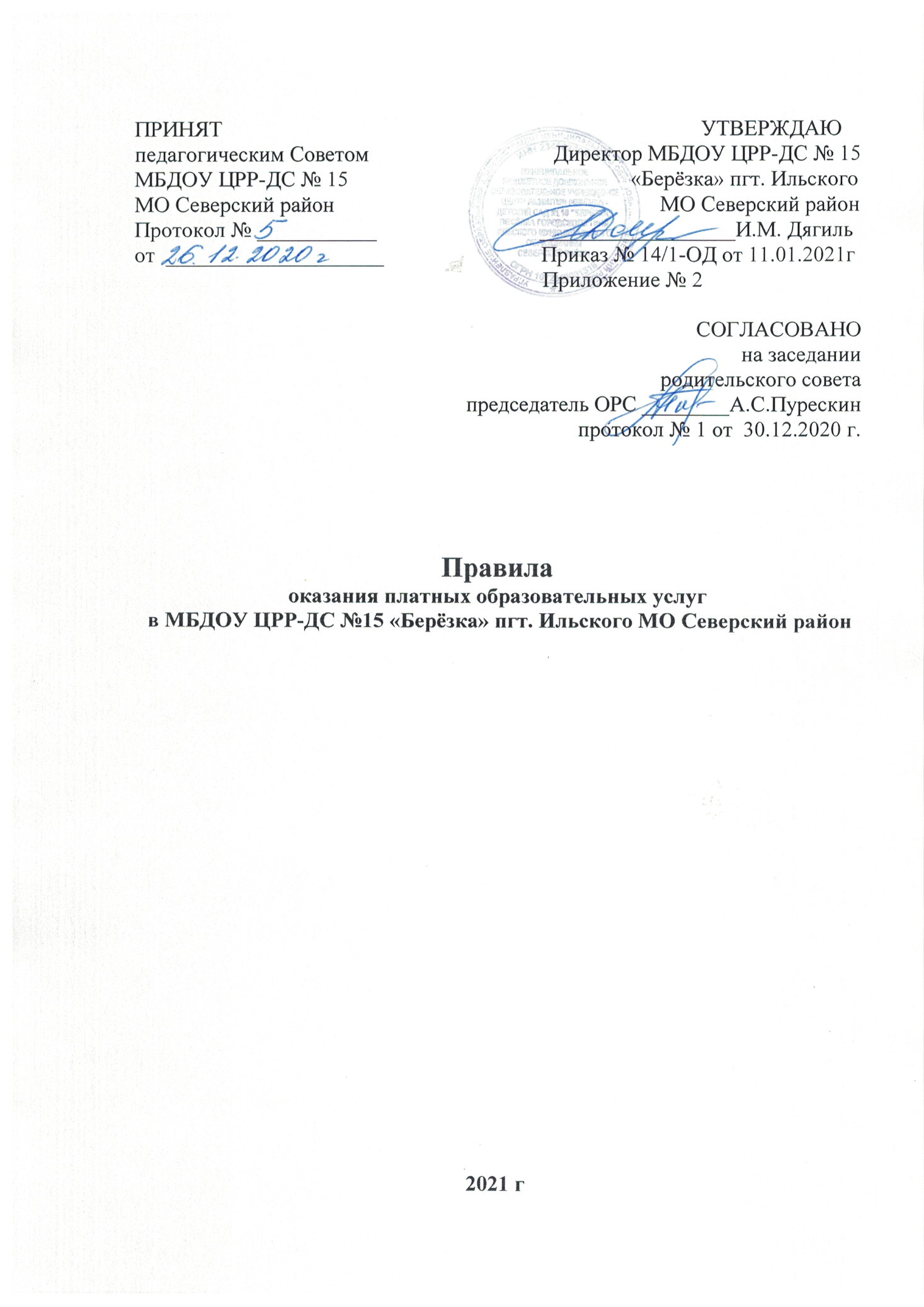 I. Общие положения1.1. Настоящие Правила оказания платных образовательных услуг (далее – Правила) определяют порядок предоставления платных образовательных услуг гражданам Российской Федерации вмуниципальном бюджетном дошкольном образовательном учреждении центр развития ребёнка – детский сад  №15 «Берёзка» посёлка городского типа Ильского муниципального образования Северский район (далее – МБДОУ №15), в соответствии с:-Федеральным законом «Об образовании в Российской Федерации» от 29 декабря 2012 года № 273-ФЗ.-Постановлением Правительства Российской Федерации от        15  сентября 2020 года № 1441 «Об утверждении Правил оказания платных образовательных услуг».1.2. Понятия, используемые в настоящем Положении:«Заказчик» - физическое и (или) юридическое лицо, имеющее намерение заказать либо заказывающее платные образовательные услуги для себя или иных лиц на основании договора;«Исполнитель» - организация, осуществляющая образовательную деятельность и предоставляющая платные образовательные услуги обучающемуся.«Обучающийся» - физическое лицо, осваивающее образовательную программу; «Платные образовательные услуги» - осуществление образовательной деятельности по заданиям и за счет средств физических и (или) юридических лиц по договорам об образовании, заключаемым при приеме на обучение (далее - договор).1.3.Настоящее Положение распространяется на МБДОУ  ЦРР-ДС  № 15  «Берёзка»  пгт. Ильского  МО Северский район (далее Исполнитель), которое оказывает Заказчику в соответствии с законодательством Российской Федерации платные дополнительные образовательные услуги, не предусмотренные образовательными программами дошкольного образования.1.4.Перечень и порядок предоставления платных образовательных услуг указывается в Уставе Исполнителя.1.5.К платным образовательным услугам, предоставляемым Исполнителем, относятся:1.5.1.Обучение по дополнительным образовательным программам различной направленности.1.5.2.Предшкольная подготовка и другие образовательные услуги, осуществляемые сверх финансируемых за счет средств соответствующих бюджетов заданий.Изучение потребности в платных дополнительных образовательных услугах осуществляется Исполнителем путем опросов, собеседований, приема обращений и предложений от граждан.1.6. К платным образовательным услугам не относятся:1.6.1.Снижение установленной наполняемости групп.1.6.2.Деление на подгруппы при реализации основных образовательных программ.1.6.3.Реализация основных образовательных программ повышенного уровня и направленности в ДОО в соответствии с иго статусом.1.6.4.Проведение воспитательных и праздничных мероприятий с оказанием посреднических услуг.Привлечение на эти цели средств Заказчиков не допускается.1.7.Платные образовательные услуги не могут быть оказаны взамен или в рамках основной образовательной деятельности (в рамках федерального государственного образовательного стандарта дошкольного образования), финансируемой за счет средств соответствующего бюджета.1.8.Исполнитель, осуществляющий образовательную деятельность за счет бюджетных ассигнований краевого бюджета, местного бюджета муниципального образования Северский район, вправе осуществлять за счет средств физических и (или) юридических лиц платные образовательные услуги, не предусмотренные установленным муниципальным заданием либо соглашением о предоставлении субсидии на возмещение затрат, на одинаковых при оказании одних и тех же услуг условиях.1.9.Платные дополнительные образовательные услуги могут оказываться только с согласия Заказчика на добровольной основе, путем заключения соответствующего договора.1.10.Отказ Заказчика от предлагаемых платных образовательных услуг не может являться причиной уменьшения объема предоставляемых ему образовательными организациями основных образовательных услуг.2. Информация о платных образовательных услугах2.1. Исполнитель обязан до заключения Договора предоставить Заказчику достоверную информацию о предоставляемых услугах, обеспечивающую возможность их правильного выбора.2.2. Исполнитель обязан довести до заказчика информацию:2.2.1.Наименование, место нахождения (адрес) Исполнителя, сведения о наличии лицензии на право ведения образовательной деятельности.2.2.2.Уровень и направленность реализуемых дополнительных образовательных программ, формы и сроки их освоения.2.2.3.Перечень дополнительных образовательных услуг, оказываемых с согласия Заказчика, порядок их предоставления.2.2.4.Стоимость дополнительных образовательных услуг и порядок их оплаты.2.3.Исполнитель обязан также предоставить для ознакомления по требованию Заказчика:2.3.1. Устав муниципальной образовательной организации.2.3.2.Лицензию на осуществление образовательной деятельности и другие документы, регламентирующие организацию дополнительных платных образовательных услуг.2.3.3.Адрес и телефон учредителя Исполнителя и органа управления образования.2.3.4.Образец Договора об образовании по дополнительным  образовательным программам.2.3.5.Дополнительные образовательные программы, реализуемые за плату.2.3.6. Исполнитель обязан сообщать Заказчику по его просьбе другие относящиеся к Договору и соответствующей образовательной услуге сведения.2.4.Исполнитель обязан заключить договор при наличии возможности оказать запрашиваемую заказчиком образовательную услугу.Содержание договоров должны соответствовать примерным формам договоров об оказании платных образовательных услуг, утвержденных следующими нормативными документами:Постановление Правительства Российской Федерации от        15  сентября 2020 года № 1441 «Об утверждении Правил оказания платных образовательных услуг».2.5. Договор заключается в письменной форме и должен содержать следующие сведения:2.5.1. Полное наименование исполнителя - юридического лица.2.5.2. Место нахождения исполнителя.2.5.3. Наименование или фамилия, имя, отчество (при наличии) заказчика, телефон заказчика.2.5.4. Место нахождения или место жительства заказчика.2.5.5. Фамилия, имя, отчество (при наличии) представителя исполнителя и (или) заказчика, реквизиты документа, удостоверяющего полномочия представителя исполнителя и (или) заказчика.2.5.6. Фамилия, имя, отчество (при наличии) обучающегося, его место жительства.2.5.7. Права, обязанности и ответственность исполнителя, заказчика и обучающегося.2.5.8. Полная стоимость образовательных услуг, порядок их оплаты.2.5.9. Сведения о лицензии на осуществление образовательной деятельности (наименование лицензирующего органа, номер, дата и срок лицензии).2.5.10. Вид, уровень и (или) направленность образовательной программы (часть образовательной программы определенного уровня, вида и (или) направленности).2.5.11. Форма обучения.2.5.12. Сроки освоения образовательной программы (продолжительность обучения).2.5.13. Порядок изменения и расторжения договора.2.5.14. Другие необходимые сведения, связанные со спецификой оказываемых платных образовательных услуг.2.6. Договор составляется в двух экземплярах, один из которых находится у исполнителя, другой - у заказчика.3. Порядок оказания платных дополнительныхобразовательных услуг3.1. Для оказания дополнительных услуг необходимо:3.1.1. Проведение мониторинга потребностей родителей (законных представителей) обучающихся (воспитанников) в платных дополнительных образовательных услугах.3.1.2. Наличие в Уставе Исполнителя пунктов, определяющих перечень и порядок предоставления платных образовательных услуг.3.1.3. Наличие лицензии на дополнительные платные услуги и приложения к лицензии.3.1.4. Создание условий для оказания дополнительных платных услуг, гарантирующих охрану жизни и здоровья обучающихся, воспитанников (санитарно-эпидемиологический режим, противопожарный режим, охрана труда и другие нормы).3.1.5. Обеспечить кадровый состав и оформить трудовые соглашения (договоры).Для выполнения работ по оказанию дополнительных услуг могут привлекаться как основные сотрудники образовательной организации, так и другие специалисты на контрактной основе.3.1.6. Составить смету доходов и расходов на дополнительные платные услуги.3.1.7. Издать приказы руководителя ДОО об организации конкретных дополнительных услуг в организации, в которых определить:3.1.8.1. Ответственность лиц.3.1.8.2. Состав участников.3.1.8.3. Организацию работы по предоставлению дополнительных услуг (расписание занятий, график работы).3.1.8.4. Привлекаемый педагогический состав.Утвердить:3.1.9.1. Учебный план, образовательную программу платных дополнительных образовательных услуг.3.1.9.2. Смету расходов, калькуляцию стоимости услуги.3.1.9.3. Штатное расписание.3.1.9.4. Служебные инструкции.3.1.10. Оформление договора с заказчиком на оказание платных дополнительных образовательных услуг.3.1.11. Оформление и наличие в доступном месте "Книги предложений по организации платных дополнительных услуг".3.1.12. Оформление информационного стенда для потребителей о платных дополнительных услугах, реализуемых в образовательной организации, включающего следующую информацию:3.1.12.1. Наименование и местонахождение образовательной организации.3.1.12.2. Сведения о наличии лицензии на право ведения образовательной деятельности (с приложением).3.1.12.3. Перечень нормативных документов.3.1.12.4. Уровень и направленность дополнительных образовательных программ, формы и сроки их освоения.3.1.12.5. Перечень платных услуг с указанием их стоимости.3.1.12.6. График проведения платных образовательных услуг.3.1.12.7. Образец договора об оказании платных образовательных услуг.3.1.12.8. Образец платежного документа на оплату дополнительных образовательных услуг.3.1.13. Проведение публичного отчета о привлечении и расходовании дополнительных финансовых средств за счет предоставления платных услуг для родителей (законных представителей) обучающихся не позднее 15 октября ежегодно.3.2. Исполнитель по требованию заказчика обязан предоставить необходимую и достоверную информацию об оказываемых дополнительных услугах и исполнителях услуг, а также выдать документ (справку, удостоверение) о том, что дополнительная услуга оказана с указанием объема учебного времени.4. Порядок получения и расходования средств4.1. Оплата предоставляемых платных дополнительных образовательных услуг производится ежемесячно.4.2. Порядок определения и согласования цены,  а так же стоимость платных дополнительных образовательных услуг устанавливаются управлением образования администрации муниципального образования Северский район (далее – управлением образования) в соответствии с действующими законами и иными нормативно-правовыми актами.4.3. Доходы от оказания платных дополнительных услуг полностью реинвестируются в образовательную организацию Исполнителя.В случае использования средств на иные цели, превышение дохода над расходами по итогам года признается прибылью и подлежит налогообложению.4.4. Средства, полученные от оказания дополнительных платных услуг, аккумулируются на лицевом счете Исполнителя и направляются на расходы в соответствии со сметой расходов, утвержденной руководителем образовательной организации.4.5. Исполнитель вправе привлекать специалистов для оказания дополнительных услуг на контрактной основе, без соблюдения условий оплаты, определенной Положением по оплате труда МБДОУ  ЦРР-ДС  № 15  «Берёзка»  пгт. Ильского  МО Северский район, и осуществлять оплату труда на договорной основе.4.6. Оплата за дополнительные услуги производится в безналичном порядке.Безналичные расчеты производятся на лицевой счет образовательной организации Исполнителя, через кредитные организации (их филиалы, отделения), почтовые отделения либо другие способы оплаты, предусмотренные действующим законодательством РФ. Полученные финансовые средства поступают в распоряжение образовательной организации и расходуются им самостоятельно в соответствии с пунктом 4.4 раздела 4 настоящего Положения.По соглашению сторон оплата дополнительных услуг может осуществляться за счет спонсорских средств или целевых поступлений безвозмездного характера. Передача наличных денег лицам, непосредственно оказывающим дополнительные услуги, или другим лицам запрещается.4.7. Размер и форма доплаты руководителю образовательной организации Исполнителя за организацию и контроль по осуществлению дополнительных услуг определяется начальником управления образования, данные расходы включаются в состав затрат в соответствии с пунктом 4.4 раздела 4 настоящего Положения.4.8. Исполнитель вправе устанавливать льготы на получение дополнительных платных услуг отдельными категориями заказчиков этих услуг за счет других внебюджетных источников финансирования.4.9. Установить следующие сроки предоставления документации:4.9.1. С 1 по 4 число месяца, следующего за расчетным, в бухгалтерию предоставляется табель учета посещений занятий.4.9.2. В течение 7 (семи) рабочих дней со дня предоставления табеля бухгалтерией предоставляются суммы к оплате оказанных образовательных услуг руководителям (их заместителям) образовательных организаций.4.9.3. Услуги оплачиваются родителями (законными представителями) до 20 числа месяца, следующего за расчетным.4.9.4. Договора гражданско-правового характера с педагогическими работниками  заключаются на весь период оказания услуги и предоставляется в обслуживающую бухгалтерию. Акты выполненных работ с  указанием  количества проведенных часов предоставляется в бухгалтерию до 15 числа месяца, следующего за расчетным.4.9.5. Приказы по доплатам административно-управленческому персоналу предоставлять в бухгалтерию до 15 числа месяца, следующего за расчетным.4.9.6. Бухгалтерия производит сверку поступлений средств на расчетный счет организации Исполнителя до 18 числа месяца, следующего за расчетным.4.9.7. Документы за декабрь предоставляются в декабре в аналогичные сроки и содержат предварительные (ожидаемые) данные о количестве часов, посещений и т.д. До 15 января следующего года предоставляется корректирующий табель учета посещений и приказ о перерасчете заработной платы.4.9.8. Перечисление заработной платы и начислений на оплату труда производится до 25 числа месяца, следующего за расчетным. Заработная плата за декабрь перечисляется до 30 декабря.5. Контроль за предоставлением платных услуг5.1. Руководитель ДОО осуществляет контроль за соблюдением действующего законодательства в части организации дополнительных платных услуг.5.2. Руководитель вправе приостановить деятельность по оказанию дополнительных платных услуг, если эта деятельность осуществляется в ущерб основной деятельности образовательной организации.5.3. Руководитель образовательной организации несет персональную ответственность за деятельность по осуществлению дополнительных платных услуг.6. Ответственность сторон6.1. За неисполнение либо ненадлежащее исполнение обязательств по договору исполнитель и заказчик несут ответственность, предусмотренную договором и законодательством Российской Федерации.6.2. При обнаружении недостатка платных образовательных услуг, в том числе оказания их не в полном объеме, предусмотренном образовательными программами (частью образовательной программы), заказчик вправе по своему выбору потребовать:6.2.1. Безвозмездного оказания образовательных услуг.6.2.2. Соразмерного уменьшения стоимости оказанных платных образовательных услуг.6.3. Заказчик вправе отказаться от исполнения договора и потребовать полного возмещения убытков, если в установленный договором срок недостатки платных образовательных услуг не устранены исполнителем. Заказчик также вправе отказаться от исполнения договора, если им обнаружен существенный недостаток оказанных платных образовательных услуг или иные существенные отступления от условий договора.6.4. Если исполнитель нарушил сроки оказания платных образовательных услуг (сроки начала и (или) окончания оказания платных образовательных услуг и (или) промежуточные сроки оказания платной образовательной услуги) либо если во время оказания платных образовательных услуг стало очевидным, что они не будут осуществлены в срок, заказчик вправе по своему выбору:6.4.1. Назначить исполнителю новый срок, в течение которого исполнитель должен приступить к оказанию платных образовательных услуг и (или) закончить оказание платных образовательных услуг.6.4.2. Потребовать уменьшения стоимости платных образовательных услуг.6.4.3. Расторгнуть договор.6.5. По инициативе исполнителя договор может быть расторгнут в одностороннем порядке в следующем случае:6.5.1. Просрочка оплаты стоимости платных образовательных услуг.6.5.2. Невозможность надлежащего исполнения обязательств по оказанию платных образовательных услуг вследствие действий (бездействия) обучающегося.                                                                                                                                                            Приложение №1 к Правилам оказания  платных образовательных услуг в МБДОУ ЦРР -ДС №15 «Березка» пгт. Ильский МО Северский районДоговор об образовании по дополнительным образовательным программам       пгт. Ильский___                                                       «____»_____________202__г.  (место заключения договора)                                                (дата заключения договора)Муниципальное бюджетное дошкольное образовательное учреждение центр развития ребёнка – детский сад  №15 «Берёзка» посёлка городского типа Ильского муниципального образования Северский район (далее – МБДОУ №15)___________________________________________________________,(полное наименование и фирменное наименование (при наличии) организации, осуществляющей образовательную деятельность по дополнительным образовательным программам)осуществляющее образовательную деятельность на основании лицензии__________________________________________________________,                                                       (дата и номер лицензии)выданной министерством образования и науки Краснодарского края_____,                                      (наименование лицензирующего органа)Именуемое в дальнейшем «Исполнитель», в лице _________________________________________________________________________________________,             (наименование должности, фамилия, имя, отчество (при наличии) представителя Исполнителя)действующего на основании ________________________________________________                      (реквизиты документа, удостоверяющие полномочия представителя Исполнителяи___________________________________________________________________________________,(фамилия, имя, отчество (при наличии) родителя (законного представителя) воспитанника,зачисляемого на обучение)именуемый в дальнейшем «Заказчик», действующий в интересах несовершеннолетнего ______________________________________________________________,(фамилия, имя, отчество (при наличии) воспитанника, зачисляемого на обучение)именуемого в дальнейшем «Обучающийся», совместно, именуемые «Стороны», заключили настоящий Договор о нижеследующем.I.Предмет Договора1.1.Исполнитель обязуется предоставить, а Заказчик обязуется оплатить образовательную услугу по обучению в рамках дополнительной образовательной программы ______________________________________________________________                                (наименование дополнительной общеобразовательной программы)                                 (форма обучения, направленность образовательной программы) 1.2. Срок освоения образовательной программы на момент подписания Договора составляет_________________________________________________________                                                 (количество часов/дней/месяцев/лет)II. Права Исполнителя, Заказчика и Обучающегося 2.1. Исполнитель вправе:Самостоятельно или на основе сетевого взаимодействия осуществлять образовательный процесс.2.2. Заказчик вправе:Получать информацию от Исполнителя по вопросам организации и обеспечения надлежащего предоставления услуг, предусмотренных разделом I настоящего Договора.III. Обязанности Исполнителя и Заказчика  3.1. Исполнитель обязан:3.1.1. Довести до Заказчика информацию, содержащую сведения о предоставлении платных образовательных услуг в порядке и объеме, которые предусмотрены Законом Российской Федерации "О защите прав потребителей" и Федеральным законом "Об образовании в Российской Федерации".3.1.3. Организовать и обеспечить надлежащее предоставление образовательных услуг, предусмотренных разделом I настоящего Договора. Образовательные услуги оказываются на основании реализуемой образовательной Программы и в соответствии расписанием занятий Исполнителя.3.1.4. Обеспечить Обучающемуся предусмотренные реализуемой образовательной Программой условия ее освоения, а также специальные условия при необходимости (в случае если Обучающийся является лицом с ограниченными возможностями здоровья или инвалидом).3.1.5. Сохранить место за Обучающимся в случае пропуска занятий по уважительным причинам (с учетом оплаты услуг, предусмотренных разделом I настоящего Договора).3.1.6. Принимать от Заказчика плату за образовательные услуги в установленном порядке.3.1.7. Обеспечить Обучающемуся уважение человеческого достоинства, защиту от всех форм физического и психического насилия, оскорбления личности, охрану жизни и здоровья.3.2. Заказчик обязан:3.2.1. Своевременно вносить плату за предоставляемые Обучающемуся образовательные услуги, указанные в разделе I настоящего Договора, в размере и порядке, определенных настоящим Договором, а также предоставлять платежные документы, подтверждающие такую оплату.3.2.2. Извещать Исполнителя о причинах отсутствия на занятиях Обучающегося в случае.IV. Стоимость услуг, сроки и порядок их оплаты 4.1. Полная стоимость платных образовательных услуг на весь период обучения Обучающегося составляет ____________ рубля,___ копеек за одно занятие.Увеличение стоимости образовательных услуг после заключения Договора не допускается, за исключением увеличения стоимости указанных услуг с учетом уровня инфляции, предусмотренного основными характеристиками федерального бюджета на очередной финансовый год и плановый период.     4.2. Оплата производится ежемесячно, не позднее 15 числа периода, подлежащего оплате, в безналичном порядке на счет Исполнителя, доведенный до сведения Заказчика.V. Основания изменения и расторжения договора 5.1. Условия, на которых заключен настоящий Договор, могут быть изменены по соглашению Сторон или в соответствии с законодательством Российской Федерации.5.2. Настоящий Договор может быть расторгнут по соглашению Сторон.5.3. Настоящий Договор может быть расторгнут по инициативе Исполнителя в одностороннем порядке в случаях:просрочки оплаты стоимости платных образовательных услуг более чем 2 месяцев;невозможности надлежащего исполнения обязательства по оказанию платных образовательных услуг вследствие действий (бездействия) Обучающегося;в иных случаях, предусмотренных законодательством Российской Федерации.5.4. Настоящий Договор расторгается досрочно:по инициативе Заказчика в случае перевода Обучающегося для продолжения освоения образовательной программы в другую организацию, осуществляющую образовательную деятельность;по инициативе Исполнителя в случае просрочки оплаты стоимости платной образовательной услуги по обучению в рамках дополнительной общеобразовательной программы, в случае невозможности надлежащего исполнения обязательств по оказанию платной образовательной услуги по обучению в рамках дополнительной общеобразовательной программы вследствие действий (бездействия) Обучающегося;по обстоятельствам, не зависящим от воли Заказчика и Исполнителя, в том числе в случае ликвидации Исполнителя.5.5. Исполнитель вправе отказаться от исполнения обязательств по Договору при условии полного возмещения Заказчику убытков.5.6. Заказчик вправе отказаться от исполнения настоящего Договора при условии оплаты Исполнителю фактически понесенных им расходов, связанных с исполнением обязательств по Договору.VI. Ответственность Исполнителя и Заказчика 6.1. За неисполнение или ненадлежащее исполнение своих обязательств по Договору Стороны несут ответственность, предусмотренную законодательством Российской Федерации и Договором.6.2. При обнаружении недостатка образовательной услуги, в том числе оказания ее не в полном объеме, предусмотренном образовательными программами (частью образовательной программы), Заказчик вправе по своему выбору потребовать:6.2.1. Безвозмездного оказания образовательной услуги.6.2.2. Соразмерного уменьшения стоимости оказанной образовательной услуги.6.2.3. Возмещения понесенных им расходов по устранению недостатков оказанной образовательной услуги своими силами или третьими лицами.6.3. Заказчик вправе отказаться от исполнения Договора и потребовать полного возмещения убытков, если в месячный  срок недостатки образовательной услуги не устранены Исполнителем. Заказчик также вправе отказаться от исполнения Договора, если им обнаружен существенный недостаток оказанной образовательной услуги или иные существенные отступления от условий Договора.6.4. Заказчик вправе потребовать полного возмещения убытков, причиненных ему в связи с нарушением сроков начала и (или) окончания оказания образовательной услуги, а также в связи с недостатками образовательной услуги.VII. Срок действия Договора 7.1. Настоящий Договор вступает в силу со дня его заключения Сторонами и действует до полного исполнения Сторонами обязательств.VIII. Заключительные положения 8.1. Сведения, указанные в настоящем Договоре, соответствуют информации, размещенной на официальном сайте Исполнителя в информационно-телекоммуникационной сети "Интернет" на дату заключения настоящего Договора.8.2. Под периодом предоставления образовательной услуги (периодом обучения) понимается промежуток времени с даты издания приказа о зачислении Обучающегося в образовательную организацию до даты издания приказа об окончании обучения или отчислении Обучающегося из образовательной организации.8.3. Настоящий Договор составлен в  2 экземплярах, по одному для каждой из Сторон. Все экземпляры имеют одинаковую юридическую силу. Изменения и дополнения настоящего Договора могут производиться только в письменной форме и подписываться уполномоченными представителями Сторон.8.4. Изменения Договора оформляются дополнительными соглашениями к Договору.IX. Адреса и реквизиты сторон Исполнитель Заказчик(полное наименование и фирменное наименование (при наличии) образовательной организации)(фамилия, имя, отчество (при наличии)   (место нахождения)(место нахождения/адрес места жительства)(банковские реквизиты)(телефон)(подпись)(подпись)М.П. 